السؤال الأول:1 )ضعي كلمة ( صح ) أمام الإجابة الصحيحة وكلمة ( خطأ ) أمام العبارة الخاطئة :                         10السؤال الثاني :- اختاري الإجابة الصحيحة فيما يلي:    السؤال الثالث:     ضعي المصطلح المناسب للعبارات التالية :                                                                        ( الادراك – فنون أدائية – الفن الرقمي – الطباعة – التكعيبية –فن البوب ارت  )1-.................... هي الطريقة التي يمكن الحصول على نماذج أو رسومات ملونة بطرق مختلفة على شتى أنواع الاسطح .2-....................... هو مصطلح عام للأعمال الفنية والإنتاج الفني الذي يعتمد على وسائل التقنية الرقمية بصورة أساسية .3-........................حركة فنية مستوحاه من مظاهر الحياة اليومية مثل الإعلان والكتب4-.......................... هي العرض الحي للجمهور .5-.............. حركة تشكيلية ارجعوا فيها العناصر لأشكالها الهندسية.6-...................تعبر عن الأفكار باستخدام الشكل   تمنياتي لكن بالتوفيق ،،،انتهت الأسئلة  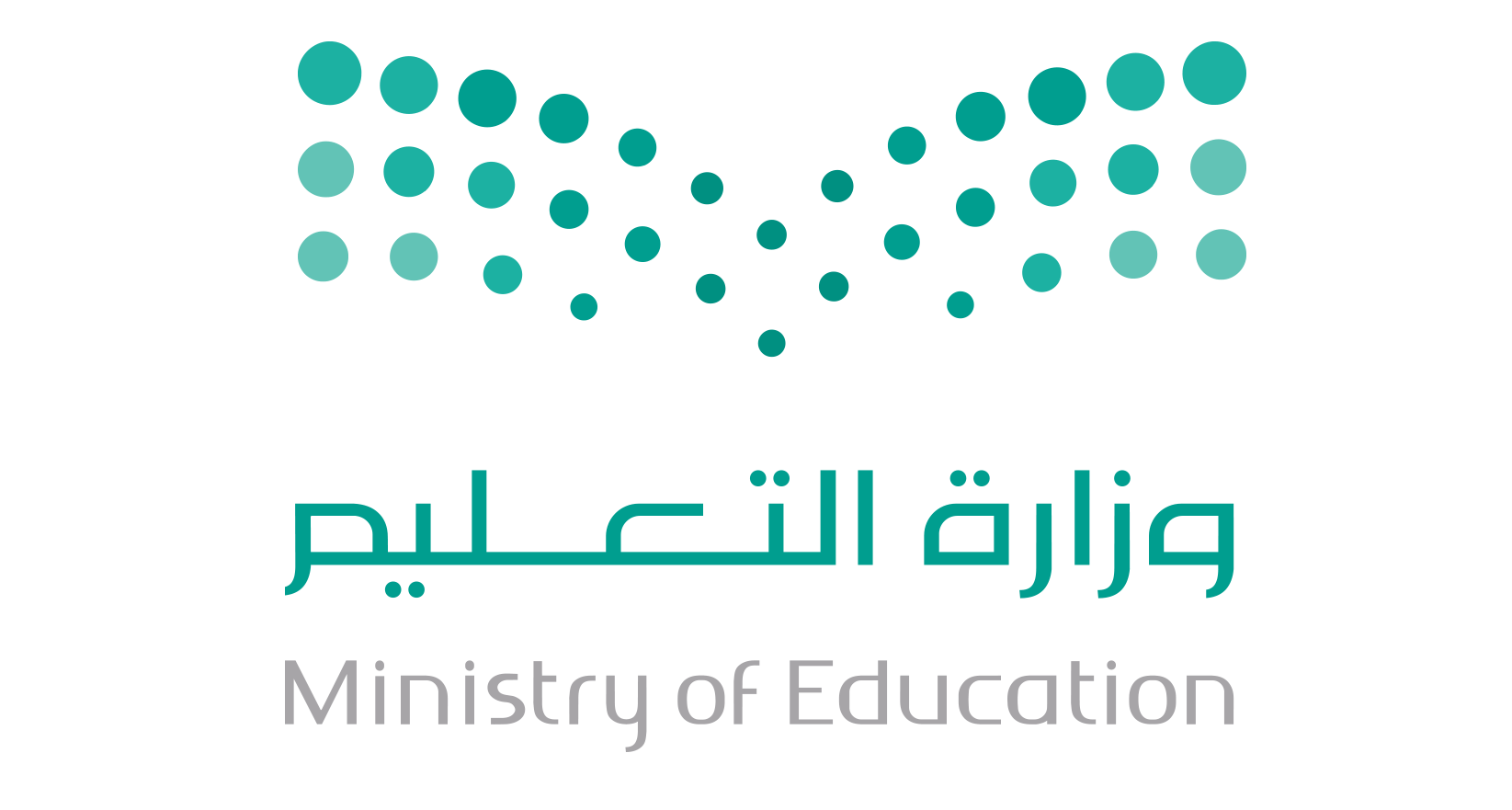 مع تمنياتنا لكم دوام التوفيق والنجاح ,,          معلم المادة: حمدان الغمويالمملكة العربية السعودية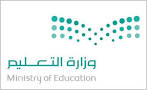         وزارة التعليمالثانوية الرابعة والعشرون 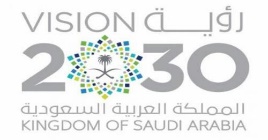 المادة : الفنون الصف: الثاني مسارات الزمن : المملكة العربية السعودية        وزارة التعليمالثانوية الرابعة والعشرون المادة : الفنون الصف: الثاني مسارات الزمن : المملكة العربية السعودية        وزارة التعليمالثانوية الرابعة والعشرون المادة : الفنون الصف: الثاني مسارات الزمن : المملكة العربية السعودية        وزارة التعليمالثانوية الرابعة والعشرون المادة : الفنون الصف: الثاني مسارات الزمن : الاختبار الفتري لمادة الفنون للصف الثاني ثانوي مسارات  للفصل الدراسي الأول لعـــام 1445هــالاختبار الفتري لمادة الفنون للصف الثاني ثانوي مسارات  للفصل الدراسي الأول لعـــام 1445هــالاختبار الفتري لمادة الفنون للصف الثاني ثانوي مسارات  للفصل الدراسي الأول لعـــام 1445هــالاختبار الفتري لمادة الفنون للصف الثاني ثانوي مسارات  للفصل الدراسي الأول لعـــام 1445هــالاختبار الفتري لمادة الفنون للصف الثاني ثانوي مسارات  للفصل الدراسي الأول لعـــام 1445هــالرقمالعبارةالعبارة1ظهرت النسبة الذهبية في العصر اليوناني(              )2الفن يحقق للإنسان التوازن النفسي والفكري والجسدي(              )3الأرضية تقع أمام الشكل   (              )4المضمون يعد شيء خارج العمل الفني يشار اليه فقط(              )5الفن لغة عالميه للترابط الإنساني (              )6الشكل ليس له حدود والأرضية ليس لها حدود (              )7من أنواع النحت ، النحت البارز فقط(              )  8مفهوم الكلية في فهم الظاهره هو ادراك الاشكال ككليات وليس جزئيات(              )9عملية بناء العرض الادائي تبداء بالعرض أولا(              )11المدرسة  الرومنسية تركز على العاطفة والخيال أكثر من العقل(              )1-أنواع النحت :النحت الغائر و  1-أنواع النحت :النحت الغائر و  1-أنواع النحت :النحت الغائر و  1-أنواع النحت :النحت الغائر و  1-أنواع النحت :النحت الغائر و  1-أنواع النحت :النحت الغائر و  1-أنواع النحت :النحت الغائر و  1-أنواع النحت :النحت الغائر و  1-أنواع النحت :النحت الغائر و  1النحت الدائري 2النحت البارز 2- الفن مهارة تكتسب عن طريق2- الفن مهارة تكتسب عن طريق2- الفن مهارة تكتسب عن طريق2- الفن مهارة تكتسب عن طريق2- الفن مهارة تكتسب عن طريق2- الفن مهارة تكتسب عن طريق2- الفن مهارة تكتسب عن طريق2- الفن مهارة تكتسب عن طريق2- الفن مهارة تكتسب عن طريق1الملاحظه2الملاحظه والدراسة والممارسة3- الانطباعية اعتمدت على دراسة3- الانطباعية اعتمدت على دراسة3- الانطباعية اعتمدت على دراسة3- الانطباعية اعتمدت على دراسة3- الانطباعية اعتمدت على دراسة3- الانطباعية اعتمدت على دراسة3- الانطباعية اعتمدت على دراسة3- الانطباعية اعتمدت على دراسة3- الانطباعية اعتمدت على دراسة1الأشكال الهندسية2الضوء وانعكاساته.4-العلاقة بين الشكل والمضمون4-العلاقة بين الشكل والمضمون4-العلاقة بين الشكل والمضمون4-العلاقة بين الشكل والمضمون4-العلاقة بين الشكل والمضمون4-العلاقة بين الشكل والمضمون4-العلاقة بين الشكل والمضمون4-العلاقة بين الشكل والمضمون4-العلاقة بين الشكل والمضمون1تبادلية 2عكسية5-أنواع الادراك الذي يرتبط بالفنون 5-أنواع الادراك الذي يرتبط بالفنون 5-أنواع الادراك الذي يرتبط بالفنون 5-أنواع الادراك الذي يرتبط بالفنون 5-أنواع الادراك الذي يرتبط بالفنون 5-أنواع الادراك الذي يرتبط بالفنون 5-أنواع الادراك الذي يرتبط بالفنون 5-أنواع الادراك الذي يرتبط بالفنون 5-أنواع الادراك الذي يرتبط بالفنون 1 الادراك البصري 2الادراك الحسي 6-النسبه الذهبية في الاعمال الفنية تساوي 6-النسبه الذهبية في الاعمال الفنية تساوي 6-النسبه الذهبية في الاعمال الفنية تساوي 6-النسبه الذهبية في الاعمال الفنية تساوي 6-النسبه الذهبية في الاعمال الفنية تساوي 6-النسبه الذهبية في الاعمال الفنية تساوي 6-النسبه الذهبية في الاعمال الفنية تساوي 6-النسبه الذهبية في الاعمال الفنية تساوي 11.61828.1677- مكونات العمل الفني7- مكونات العمل الفني7- مكونات العمل الفني7- مكونات العمل الفني7- مكونات العمل الفني7- مكونات العمل الفني7- مكونات العمل الفني7- مكونات العمل الفني7- مكونات العمل الفني7- مكونات العمل الفني1الشكل2الشكل والمضمونالسؤال الأول : ضع علامة (√) أمام العبارة الصحيحية وعلامة (X) أمام العبارة الخاطئة :-السؤال الأول : ضع علامة (√) أمام العبارة الصحيحية وعلامة (X) أمام العبارة الخاطئة :-السؤال الأول : ضع علامة (√) أمام العبارة الصحيحية وعلامة (X) أمام العبارة الخاطئة :-1الفن هو جزء من التطور البشري لأنه يتصل اتصالاً وثيقاً بعمليات الادراك العقلي والتفكير   (        )2الفنان ليس من الضروري يمتلك القدرة على تحويل ادراكة البصري لأشياء الى تعبير ملموس في شكل مادي   (        )3ميز الله الانسان ان باقي المخلوقات بقدراتة العقلية والعالية والمهارات الفكرية التي تساعدة على انتاج العديد من الاعمال والانشطة الفنية   (        )4الفن لا يعتبر من التفاهم والترابط الانساني   (        )5يؤدي الفن الى تحقيق المتعة عن طريق إنتاج الاعمال الفنية وتدوقها   (        )السؤال الثاني : اختر الإجابة الصحيحية من بين الخيارات التالية :- السؤال الثاني : اختر الإجابة الصحيحية من بين الخيارات التالية :- السؤال الثاني : اختر الإجابة الصحيحية من بين الخيارات التالية :- السؤال الثاني : اختر الإجابة الصحيحية من بين الخيارات التالية :- 1من انواع الفن التشكيلي ما يلي :- من انواع الفن التشكيلي ما يلي :- من انواع الفن التشكيلي ما يلي :- 1الرسمالنحتجميع ما ذكر2يتعلم الفرد من خلالها العديد من المهارات والخبرات والمعلومات نتيجة استخدام خامات متنوعة وتنمية قدراته من جاب اخر هو :-يتعلم الفرد من خلالها العديد من المهارات والخبرات والمعلومات نتيجة استخدام خامات متنوعة وتنمية قدراته من جاب اخر هو :-يتعلم الفرد من خلالها العديد من المهارات والخبرات والمعلومات نتيجة استخدام خامات متنوعة وتنمية قدراته من جاب اخر هو :-2لاشغال الفنيةالفن الجداريجميع ما ذكر3هو عملية معرفية تساعد الفرد على فهم واستيعاب العالم الخارجي المحيط بة ليتمكن من التعامل من خلال اختيار الانماط السلوكية له هو :-هو عملية معرفية تساعد الفرد على فهم واستيعاب العالم الخارجي المحيط بة ليتمكن من التعامل من خلال اختيار الانماط السلوكية له هو :-هو عملية معرفية تساعد الفرد على فهم واستيعاب العالم الخارجي المحيط بة ليتمكن من التعامل من خلال اختيار الانماط السلوكية له هو :-3البعد الادراكي للفنون البصريةالفن التشكيليجميع ما ذكر4من العوامل التي تدخل في بناء العمل الفني للبعد الادراكي ما يأتي  :- من العوامل التي تدخل في بناء العمل الفني للبعد الادراكي ما يأتي  :- من العوامل التي تدخل في بناء العمل الفني للبعد الادراكي ما يأتي  :- 4العوامل النفسيةالعوامل الموضوعيةجميع ما ذكر5ترتكز عملية الادراك البصري في عدة مبادئ وقوانين تتمثل في الاتي :-ترتكز عملية الادراك البصري في عدة مبادئ وقوانين تتمثل في الاتي :-ترتكز عملية الادراك البصري في عدة مبادئ وقوانين تتمثل في الاتي :-5التقاربالتشابةجميع ما ذكرالسؤال الثالث : السؤال الثالث : أماهي الألوان التي ذكرت في القران الكريم؟١-٢-٣-بماهي المدرسة التي اعتمدت على الاشكال الهندسية؟-